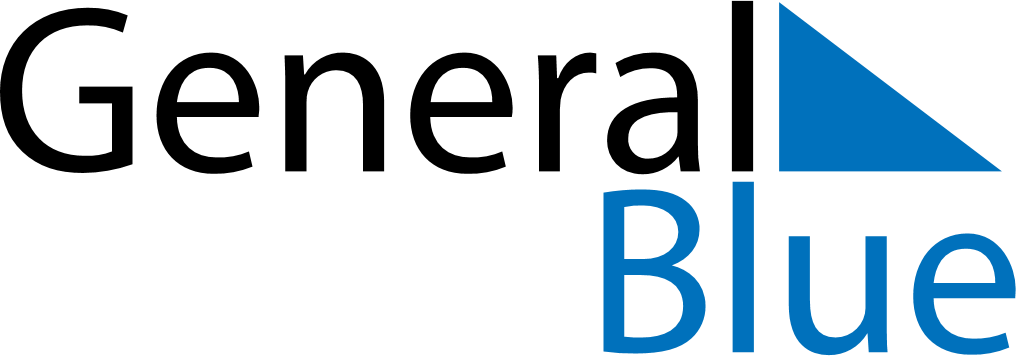 May 2023May 2023May 2023May 2023May 2023May 2023UkraineUkraineUkraineUkraineUkraineUkraineMondayTuesdayWednesdayThursdayFridaySaturdaySunday1234567Labour DayLabour Day891011121314Victory Day1516171819202122232425262728293031NOTES